Министерство образования и науки Российской ФедерацииФедеральное государственное бюджетное образовательное учреждение 
высшего профессионального образования
 «Сибирский государственный индустриальный университет»Кузбасский центр САН ВШООО «Регионстрой»ОАО «ЕВРАЗ–Объединенный Западно-Сибирскийметаллургический комбинат»ООО Научно-инновационная фирма «Синергетис»Моделирование и наукоемкие информационные технологии в технических и социально-экономических системахМоделирование 2016ПРИГЛАШЕНИЕ И ПРОГРАММА КОНФЕРЕНЦИИ 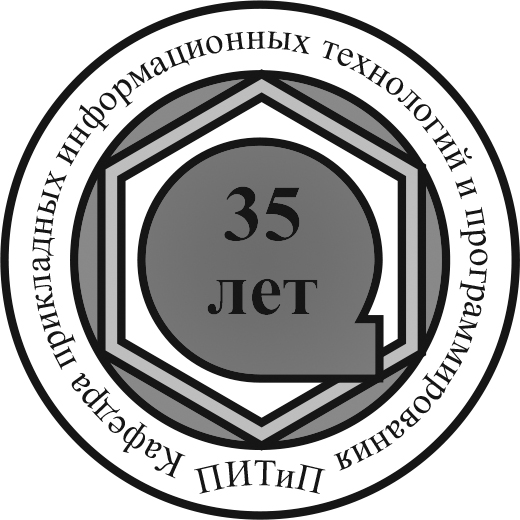 Новокузнецк12-15 апреля 2016 г.УВАЖАЕМЫЕ КОЛЛЕГИ!Приглашаем Вас принять участие в работе IV Всероссийской научно-практической конференции (с международным участием)«Моделирование и наукоемкие информационные технологии в технических и социально-экономических системах, 2016», которая состоится в Сибирском государственном индустриальном университете с 12 по 15 апреля 2016 года по адресу: 
г. Новокузнецк, ул. Кирова, 42.Будем рады встрече с Вами!РЕГИСТРАЦИЯРегистрация участников конференции будет проводиться с 9.00 до 10.00  час. 12-13 апреля 2016 г. в блоке поточных аудиторий СибГИУ, ауд. 1П. Участники конференции получают пакет документов, необходимых для работы на конференции и труды конференции. Заочным участникам труды будут высланы по почте.КОНТАКТНАЯ ИНФОРМАЦИЯБронирование гостиницы:Смирнова Лариса Георгиевнаsmir_sas@rambler.ru
тел. 8 (3843) 70-15-63,  моб.  8 961 717 74 52Гостиница, тел. 8 (3843) 78-44-21

Организационные вопросы:Цымбал Валентин Павловичtsymbal33@mail.ru,  моб. 8 905 964 91 94ПРОГРАММАIV Всероссийской научно-практической конференции (с международным участием)«Моделирование и наукоемкие информационные технологии в технических и социально-экономических системах, 2016»,ПРОГРАММНЫЙ КОМИТЕТ КОНФЕРЕНЦИИПредседатель Цымбал В.П. – СибГИУ, НовокузнецкЗам. председателя Спирин Н.А. – УрФУ, ЕкатеринбургDoctor Florian Kongoli, FLOGEN Technologies Inc., Canada/USAПавлов В.В. – Регионстрой, НовокузнецкБухмиров  В.В. – ИГЭУ, ИвановоЕремин А.О. – НМА Украины, ДнепропетровскДорофеев Г.А. – Ферро-технолоджи, ТулаМеркер Э.Э. – Старооскольский институт НИТУ МИСиС, Старый ОсколПротопопов Е.В. – СибГИУ, НовокузнецкМышляев Л.П. – НИЦСУ, НовокузнецкЛисиенко В.Г. – УрФУ, ЕкатеринбургТанг Г., Университет Циньхуа, КитайШурыгин Ю.А. – ТУСУР, ТомскДмитриев А.Н. – ИМЕТ УрО РАН, ЕкатеринбургТемлянцев М.В. – СибГИУ, НовокузнецкФрянов В.Н. – СибГИУ, НовокузнецкОРГАНИЗАЦИОННЫЙ КОМИТЕТ КОНФЕРЕНЦИИПредседатель Протопопов Е.В. СибГИУ, НовокузнецкЗаместитель председателя, руководитель конференции Цымбал В.П. СибГИУ, НовокузнецкЧикин Я.А. – центр эксплуатации «Сибирь» ООО «ЕвразТехника», Новокузнецк.Лавров В.В. – УрФУ, ЕкатеринбургПимонов А.Г. – КузГТУ, КемеровоЛяховец  М.В. – СибГИУ, НовокузнецкОгнев С.П. – СибГИУ, НовокузнецкЧеченин Г.И. – НГИУВ, НовокузнецкКожемяченко В.И. – СибГИУ, НовокузнецкРыбенко И.А. – СибГИУ, НовокузнецкКиселева Т.В. – СибГИУ, НовокузнецкПавлова Л.Д. – СибГИУ, НовокузнецкОленников А.А. – СибГИУ, НовокузнецкБуинцев В.Н. – СибГИУ, НовокузнецкСмирнова Л.Г. – СибГИУ, НовокузнецкСЕКЦИИ КОНФЕРЕНЦИИПленарное заседание1. Методы и программно-инструментальные системы математического моделирования и идентификации2. Моделирование и наукоемкие информационные технологии в металлургии, добыче сырья и обогащении3. Моделирование теплоэнергетических процессов4. Информационные технологии в социально-экономических системахГРАФИК ПРОВЕДЕНИЯ КОНФЕРЕНЦИИ12 апреля 2016 г. Прибытие участников конференции. Размещение в гостинице СибГИУ по адресу просп. Бардина, 23. Регистрация. Получение материалов конференции.13 апреля 2016 г9:00-10:00 Регистрация в блоке поточных аудиторий, ауд. 1П. Выдача материалов. Вход через главный и металлургический корпус СибГИУ.10:00-13:00 Пленарное заседание (ауд. 1П в блоке поточных аудиторий).13:00-14:00 Обед (столовая университета).14:00-18:00 Работа секций (ауд. 3П в блоке поточных аудиторий, ауд. 503 металл. корпус).14 апреля 2016 г10:00-13:00 Работа секций (ауд. 3П в блоке поточных аудиторий, ауд. 503 металл. корпус).13:00-14:00 Обед (столовая университета).14:00-16:00 Дискуссия14 апреля 2016 г Выездное заседание. Обсуждение результатов. Отъезд участников. 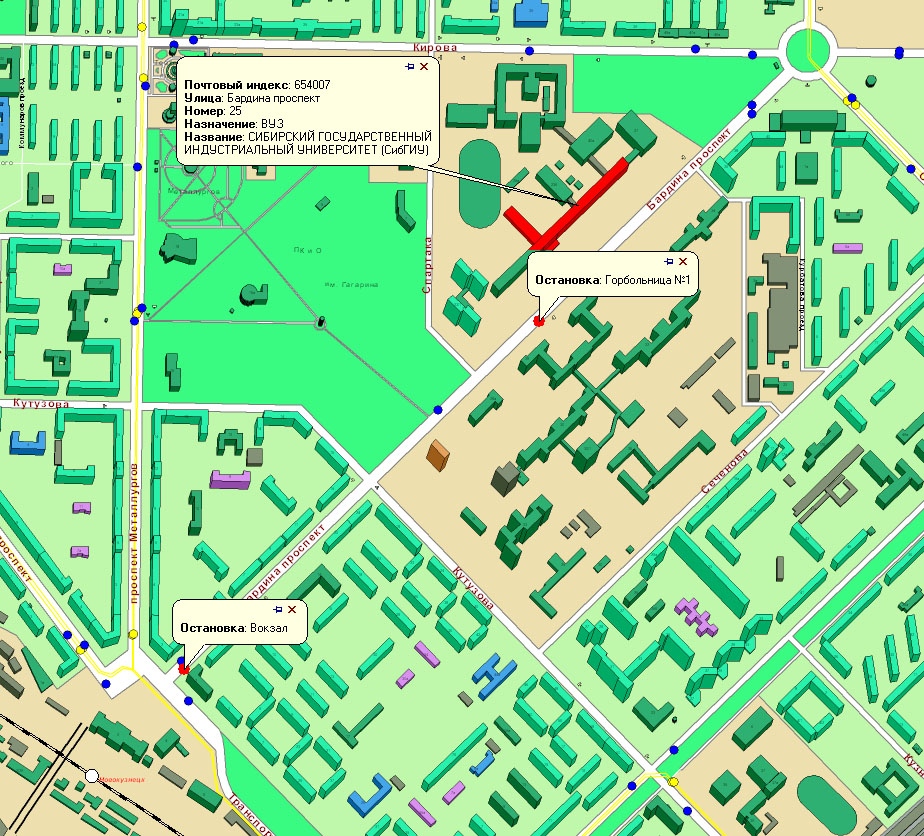 ПЛЕНАРНОЕ ЗАСЕДАНИЕ13 апреля 2016 г. 10:00-13:00  ауд. 1 ПРуководители: д.т.н., проф. Цымбал В.П. д.т.н., проф. Спирин Н.А.  Вступительное слово ректора СибГИУ д.т.н., профессора Протопопова Е.В.Цымбал В.П. Единство научного и образовательного процессов. К 35-летию образования кафедры «Прикладные информационные технологии и программирование», Сибирский государственный индустриальный университет, г. НовокузнецкDr. Florian Kongoli Sustainable Development and the Role of Modeling and Information   Technology in Technical, Social and Economic Systems, FLOGEN Technologies Inc., Canada/USAСпирин Н.А., Швыдкий В.С., Лавров В.В. Математическое моделирование теплофизических процессов в информационных системах металлургии, Уральский федеральный университет, г. Екатеринбург  4. Лисиенко В.Г., Чесноков Ю.Н., Лаптева А.В. Энергетический и парниковый анализ процессов прямого легирования стали, Уральский федеральный университет,  г. ЕкатеринбургЦымбал В.П., Мочалов С.П., Кожемяченко В.И., Рыбенко И.А., Падалко А.Г., Красноперов С.Ю, Калашников С.Н. Ермакова Л.А., Оленников А.А. Предпосылки и принципы создания самоорганизающегося струйно-эмульсионного металлургического реактора, Сибирский государственный индустриальный университет, г. НовокузнецкФрянов В.Н, Павлова Л.Д Моделирование геомеханических процессов для обоснования параметров роботизированной выемки угольных пластов, Сибирский государственный индустриальный университет, г. НовокузнецкДорофеев Г.А., Янтовский П.Р., Степанов Я.М., Синельников В.А.  Концепция создания энергометаллургического комплекса ORIEN, ГК «Ферро-технолоджи», г. ТулаЧикин Я.А.  Организация эксплуатации автоматизированных систем на ООО «ЕвразТехника» Центр эксплуатации «Сибирь» ООО «ЕвразТехника», г. НовокузнецкКаледин В.О., Вячкин Е.С. Модель деформированния многослойной упругой конструкции, содержащей податливые объемно несжимаемые слои, НФИ Кемеровского государственного университета, г. НовокузнецкРыбенко И.А. Использование принципов неравновесной термодинамики для повышения эффективности металлургических процессов, Сибирский государственный индустриальный университет, г. НовокузнецкСЕКЦИЯ 1Методы и программно-инструментальные системы математического, физического моделирования и идентификации13 апреля 2016 г. 14:00-18:00 ауд. 503 металл. корпусРуководители: д.т.н., проф. Спирин Н.А.,  д.т.н., проф. Цымбал В.П.Tsymbal V.P., Olennikov A.A., Kozhemyachenko V.I., Rybenko I.A., Kongoli F.	41       Efficient utilization of fuel energy in the steel industry using a spray-emulsion reactor within a new structure of energy and metallurgical units,  Siberian State Industrial University, Novokuznetsk, Russia,  Flogen Technologies Inc, Canada/USAГурин И.А., Спирин Н.А., Лавров В.В., Бякова М.В.Решение оптимизационных задач на языке программирования Visual С# с использованием математических пакетов, Уральский федеральный университет,  г. ЕкатеринбургШвыдкий В.С., Фатхутдинов А.Р., Алексеев А.Н.К математическому моделированию шахтных печей с плавлением материалов, Уральский федеральный университет,  г. ЕкатеринбургЦымбал В.П., Сеченов П.А., Оленников А.А.Имитационное моделирование диссипативных структур в струйно-эмульсионном металлургическом реакторе, Сибирский государственный индустриальный университет, г. Новокузнецк		Сеченов П.А. Цымбал В.П.  Имитационное моделирование гравитационного сепаратора в колонном реакторе струйно-эмульсионного агрегата, Сибирский государственный индустриальный университет, г. Новокузнецк	Сеченов П.А., Цымбал В.П. Программная реализация имитационной модели гравитационного сепаратора в колонном струйно-эмульсионном металлургическом реакторе, Сибирский государственный индустриальный университет, г. НовокузнецкЛавров В.В., Спирин Н.А., Бурыкин А.А., Рыболовлев В.Ю., Истомин А.С., Гурин И.А., Бякова М.В. Технология и программный инструментарий для разработки информационно-моделирующих систем доменного производства, Уральский федеральный университет,  г. ЕкатеринбургЦымбал В.П., Сеченов П.А., Оленников А.А., Падалко А.Г. Имитационное моделирование гетерогенного потока в колонном реакторе СЭР и механизм турбулентной вязкости, Сибирский государственный индустриальный университет, г. НовокузнецкБурнышева Т.В. Применение методологии вычислительного эксперимента при идентификации анизогридных композиционных конструкцийЕрмакова Л.А., Мочалов С.П., Красноперов С.Ю. Моделирование процесса тепломассообмена в дисперсных системах, Сибирский государственный индустриальный университет, г. НовокузнецкМышляев Л.П., Циряпкина И.В. О способах идентификации натурных структур материалов, Сибирский государственный индустриальный университет, г. НовокузнецкЕрмакова Л.А. Изучение восстановительных процессов для условий получения металла из пылевидных материалов в струйно-эмульсионном агрегате непрерывного действия, Сибирский государственный индустриальный университет, г. НовокузнецкГолодова М.А., Рожихина И.Д., Нохрина О.И., Рыбенко И.А. Термодинамическое моделирование процесса восстановления элементов конвертерного ванадиевого шлака, Сибирский государственный индустриальный университет, г. НовокузнецкГолодова М.А., Рожихина И.Д., Нохрина О.И., Рыбенко И.А. Использование методов термодинамического моделирования для описания процессов восстановления элементов из чистых оксидных систем, Сибирский государственный индустриальный университет, г. НовокузнецкКаледин В.О., Ульянов А.Д., Каледин Вл.О. Моделирование термонапряженного состояния тонкостенных кольцевых конструкций при высокотемпературном нагреве, НФИ Кемеровского государственного университета, г. Новокузнецк, ОАО «Центральный научно-исследовательский институт специального машиностроения»,  г. ХотьковоГилёва А.Е., Решетникова Е.В. Функционально-объектная реализация расчета прочности осесимметричных конструкций из полимерных композиционных материалов, НФИ Кемеровского государственного университета, г. НовокузнецкКожухов А.А., Мельников Е.Н., Шаталов Н.Н., Парахин Я.О. Разработка математической модели процесса вспенивания сталеплавильного шлака с использованием теории фракталов и перколяции,  Старооскольский технологический институт НИТУ «МИСиС», г. Старый ОсколКаледин В.О., Вячкина Е.А. Математическая модель процесса горения строительных объектов с учетом химического состава конструкционных и отделочных материалов, НФИ Кемеровского государственного университета, г. НовокузнецкЗайцев В.Н. О построении банка цифровых фильтров для обработки сейсмоакустических сигналов на основе дискретных вейвлетов,  НФИ Кемеровского государственного университета, г. Новокузнецк Штейнбрехер О.А. О решении задачи оптимизации сетчатых конструкций, НФИ Кемеровского государственного университета, г. НовокузнецкСкуратов А.П., Горохов Ю.В., Потапенко А.С. Применение CAD систем при моделировании тепловых процессов в установке непрерывного литья и прессования цветных металлов, Сибирский федеральный университет, г. КрасноярскМышляев Л.П., Евтушенко В.Ф., Файрушин Ш.А., Леонтьев И.А., Лысенко Н.А. Интеграция математических моделей внутренних механизмов и вход-выходных зависимостей объектов, Сибирский государственный индустриальный университет, г. Новокузнецк, ЗАО «Стройсервис», г. КемеровоБелый А.М., Павлова Л.Д. Обоснование использования программной среды для моделирования процесса миграции флюидов при техногенном воздействии на геомассив, Сибирский государственный индустриальный университет, г. НовокузнецкКрыштопин Д.В., Федяев Ю.С. Численный метод решения задачи об эволюции границы раздела разновязких жидкостей в поступательном потоке, Орловский государственный университет, г. ОрелБуркова Е.В., Евтушенко В.Ф. Численное исследование совместного подобия объектов и воздействий в подобных системах управления, Сибирский государственный индустриальный университет, г. НовокузнецкЦветков А.Б., Павлова Л.Д. Разработка комплекса программ для исследования нелинейной математической модели напряженно-деформированного состояния газоносного геомассива, Сибирский государственный индустриальный университет, г. НовокузнецкСЕКЦИЯ 2Моделирование и наукоемкие информационные технологии в металлургии, добыче сырья и обогащении13 апреля 2016 г. 14:00-18:00 ауд. 503 металл. корпусРуководители: к.т.н., доц. Рыбенко И.А., д.т.н., проф. Павлова Л.Д.Дорофеев Г.А., Янтовский П.Р., Степанов Я.М., Барсукова Е.Ю. Совершенствование технологии выплавки стали в дуговых сталеплавильных печах на основе применения наукоемких информационных материалов нового поколения, ГК «Феро-техноллджи», г. ТулаАнсимов А.А., Крахт Л.Н., Королькова Л.Н., Харламов Д.А., Меркер Э.Э. Применение метода и модели оценки эффективности управления режимом обжига известняка во вращающейся печи, Старооскольский технологический институт НИТУ «МИСиС», г. Старый Оскол, Белгородский государственный технологический университет , Губкинский филиал, г. ГубкинКожухов А.А., Мельников Е.Н., Шаталов Н.Н., Парахин Я.О. Исследование факторов влияющих на устойчивость вспененого шлака с использованием теории фракталов и перколяции, Старооскольский технологический институт НИТУ «МИСиС», г. Старый Оскол Красноперов С.Ю., Падалко А.Г. Автоматизированная система контроля и управления крупномасштабной опытной установкой СЭР, Сибирский государственный индустриальный университет, г. НовокузнецкЧапаев Д.Б., Оленников А.А., Баклушина И.В. К вопросу о моделировании внутреннего коррозионного износа трубопроводов тепловых сетей, Сибирский государственный индустриальный университет, г. Новокузнецк Онорин О.П., Спирин Н.А., Истомин А.С., Гурин И.А. Применение в системах управления исследований переходных процессов доменной плавки,   Уральский федеральный университет,  г. ЕкатеринбургМеркер Э.Э., Крахт Л.Н., Черменев Е.А. Разработка математической модели и алгоритма расчета процесса обезуглероживания металла в дуговой сталеплавильной печи, Старооскольский технологический институт НИТУ «МИСиС», г. Старый ОсколСпирин Н.А., Истомин А.С., Онорин О.П., Лавров В.В. Разработка компьютерной системы для диагностики отклонения доменной плавки от нормального режима, Уральский федеральный университет,  г. ЕкатеринбургВеревкин В.И., Калашников С.Н., Веревкин С.В. Математическое моделирование источника электрохимической коррозии обшивок судов, Калининградский государственный технический университет, Сибирский государственный индустриальный университет, г. Новокузнецк, Балтийский федеральный университет, г. Калининград Веревкин В.И., Калашников С.Н., Веревкин С.В. Математическое моделирование поля потенциалов при электрохимической коррозии обшивок судов, Калининградский государственный технический университет, Сибирский государственный индустриальный университет, г. Новокузнецк, Балтийский федеральный университет, г. КалининградПеретятько В.Н., Сметанин С.В., Филиппова М.В. Энергоэффективная технология прокатки трамвайных рельсов в четырехвалковых калибрах, Сибирский государственный индустриальный университет,  АО «ЕВРАЗ Объединенный Западно-Сибирский металлургический комбинат», г.НовокузнецкЛекомцев Д.Г. Работа совершенной скважины в ортотропном кусочно-однородном пласте грунта, Орловский государственный университет, г. ОрелИнатович Ю.В., Куделин С.П., Челнокова В.Д. Моделирование технологии сортовой прокатки с применением элементов искусственного интеллекта, Уральский федеральный университет,  г. ЕкатеринбургДомрачев А.Н., Риб С.В. Синтез 2D и 3D моделей для прогноза устойчивости неоднородных целиков на угольных шахтах, Сибирский государственный индустриальный университет,  г.НовокузнецкБаус С.С. Программное обеспечение для моделирования процессов нефтедобычи с применением штанговых глубинных насосов (ШГН), Национальный исследовательский Томский политехнический университет, г. ТомскШвачка А.И., Бородулин А.В. Развитие теплоэнергетической модели и повышение энергоэффективности доменной плавки, ГВУЗ «УГХТУ»,  ИЧМ НАНУ г. Днепропетровск, УкраинаАрсеньева А.А., Дорофеев Г.А., Ерофеев В.А. Численное решение физико-математической модели электродуговой сталеплавильной печи, Тульский государственный университет, г.ТулаЦиряпкина А.В., Мышляев Л.П., Венгер К.Г., Леонтьев И.А. Моделирование систем управления объектами с рециклом, ООО «НИЦ СУ», ЗАО «Стройсервис», Сибирский государственный индустриальный университет, г. НовокузнецкХарченко Е.О., Сидоров М.В., Сибагатуллина М.И., Миникаев С.Р., Хасанова Д.Д.    Совместный нагрев окатышей и агломерата с коксом при изменении объемной доли железорудной части шихты, Магнитогорский государственный технический университет, г. МагнитогорскНикитин А.Г., Тагильцев-Галета К.В. Система аварийного управления дробильного агрегата, использующая совместную оценку состояния, Сибирский государственный индустриальный университет, г. НовокузнецкВоевода А.А., Трошина Г.В. Влияние ошибок в параметрах объекта на точность оценивания вектора состояния, Новосибирский государственный технический университет, г. НовосибирскФилиппова М.В., Сметанин С.В., Перетятько В.Н. Компьютерное моделирование прокатки шаров в винтовых калибрах, Сибирский государственный индустриальный университет, АО «ЕВРАЗ Объединенный Западно-Сибирский металлургический комбинат», г.Новокузнецк Харитонова Ю.В, Дорофеев Г.А., Щивка Е. Экспериментальные исследования и анализ поведения синтикома с дисперсной основой в процессе нагрева и плавления, ГК «Феро-техноллджи», г. Тула, Ченстоховский политехнический университет, г. Ченстохова, ПольшаСЕКЦИЯ 3Моделирование теплоэнергетических процессов14 апреля 2016 г. 10:00-13:00 ауд. 503 металл. корпусРуководители:  д.т.н., проф. Лавров В.В., д.т.н., проф. Калашников С.Н.Терехова А.Ю. Моделирование гидродинамики фурменной зоны печей Ромелт и Ванюкова, Национальный исследовательский технологический университет МИСиС,    г. МоскваМеркер Э.Э., Степанов В.А., Крахт Л.Н., Харламов Д.А. К вопросу о построении математической модели дожигания горючих газов в дуговой сталеплавильной печи, Старооскольский технологический институт НИТУ «МИСиС», г. Старый Оскол, г. Москва, Белгородский государственный технологический университет, Губкинский филиал, г. ГубкинГребнева Н.В., Черемискина Н.А., Лавров В.В., Киселев Е.В. Компьютерный анализ работы водо-воздушных теплообменных аппаратов в пакете ANSYS для проведения лабораторных работ, Уральский федеральный университет, г. ЕкатеринбургЛисиенко В.Г., Маликов Г.К., Титаев А.А. Математическое моделирование и повышение эффективности нагрева непрерывнолитой заготовки для производства труб, Уральский федеральный университет,  г. ЕкатеринбургЧеремискина Н.А., Гребнева Н.В., Лавров В.В., Киселев Е.В. Автоматизированный инженерный анализ тепловых режимов пластинчатого теплообменника с использованием пакета ANSYS при проведении лабораторного практикума, Уральский федеральный университет,  г. ЕкатеринбургРыбенко И.А., Буинцев В.Н. Математическое моделирование процесса горения метана, Сибирский государственный индустриальный университет, г. НовокузнецкЕрмакова Л.А., Мочалов С.П. Методика расчета тепломассообмена в реакторах агрегата типа СЭР для условий прямого получения металла из дисперсных материалов, Сибирский государственный индустриальный университет, г. НовокузнецкЕрмакова Л.А., Калашников С.Н., Мочалов С.П. Уточнение физико-химической модели горения капель ВУТ, Сибирский государственный индустриальный университет, г. НовокузнецкСтерлигов В.В., Зоря И.В. Обобщенная модель теплового сопротивления элементов зданий, Сибирский государственный индустриальный университет, г. НовокузнецкСтерлигов В.В., Шадринцева Д.А. Изучение на физической модели характеристик горелки со встроенным радиационным рекуператором, Сибирский государственный индустриальный университет, г. НовокузнецкСтерлигов В.В. Создание обобщенных моделей на основе аффинных преобразований, Сибирский государственный индустриальный университет, г. НовокузнецкСтерлигов В.В. Математическое и физическое моделирование стагнации воздушного слоя для теплоизоляции, Сибирский государственный индустриальный университет, г. НовокузнецкСтерлигов В.В. Математическое и физическое моделирование теплового сопротивления элементов остекления зданий, Сибирский государственный индустриальный университет, г. НовокузнецкБухмиров В.В., Сулейманов М.Г. Численное решение задачи внутреннего теплообмена в садочной печи, Ивановский государственный энергетический университет, г. Иваново,Ерёмин А.О., Гупало Е.В., Воробьёва Л.А. Моделирование тепловой работы кольцевой печи с регенеративными горелками, НАНУ г. Днепропетровск, УкраинаЛисиенко В.Г., Чесноков Ю.Н., Лаптева А.В. Энергетический и парниковый анализ процессов прямого легирования стали, Уральский федеральный университет,  г. ЕкатеринбургОленников А.А. Программный комплекс для моделирования схем утилизации вторичной энергии от отходящих газов металлургических агрегатов, Сибирский государственный индустриальный университет, г. НовокузнецкОленников А.А., Цымбал В.П., Сеченов П.А., Чапаев Д.Б. Виртуальная лабораторная установка для исследования процесса сушки в аппаратах кипящего слоя, Сибирский государственный индустриальный университет, г. НовокузнецкОленников А.А., Цымбал В.П. Моделирование температурных полей фрагмента системы гарнисажного охлаждения агрегата СЭР при помощи программного комплекса Ansys, Сибирский государственный индустриальный университет,                  г. НовокузнецкРыбенко И.А., Буинцев В.Н. Моделирование процесса горения пылеугольной смеси, Сибирский государственный индустриальный университет, г. НовокузнецкТемлянцев М.В., Запольская Е.М., Максакова К.Е. Математическое моделирование тепловой работы стендов разогрева футеровок металлургических ковшей, Сибирский государственный индустриальный университет, г. НовокузнецкШвыдкий В.С., Спирин Н.А., Матюхин В.И., Лавров В.В., Фатхутдинов А.Р. Математическая модель слоевых металлургических печей и агрегатов, Уральский федеральный университет,  г. ЕкатеринбургСЕКЦИЯ 4Информационные технологии в социально-экономических системах13 апреля 2016 г. 14:00-18:00 ауд. 504 металл. корпусРуководители: д.т.н., проф. Киселева Т.В., д.м.н., проф. Чеченин Г.И.Ошурков В.А., Логунова О.С. Результаты анализа модульной структуры системы интеллектуальной поддержки принятия решений в условиях многостадийного металлургического производства, Магнитогорский государственный технический университет, г. МагнитогорскШишкина С.В., Приступа Ю.Д., Павлова Л.Д., Фрянов В.Н. Развитие моделей и социальной безопасностью на погрузочно-транспортных предприятиях, Сибирский государственный индустриальный университет, г. НовокузнецкБурков В.Н., Борковская В.Г., Пужанова Е.О., Уандыков Б.К. Задачи оперативного управления программой с учетом рисков, Институт проблем управления им. В.А. Трапезникова РАН,  г. МоскваБаркалов С.А., Морозов В.П., Никитенко А.В., Сырин А.И. Применение моделей фундаментального анализа при управлении финансовыми инвестициями малого предприятия, Воронежский государственный архитектурно-строительный университет, г. ВоронежБаркалов С.А., Горошко И.В., Морозов В.П. Модель информационного снижения неопределенности внешней среды в задачах инвестиционного анализа, Воронежский государственный архитектурно-строительный университет, г. ВоронежКиселева Т.В., Михайлов В.Г.Моделирование диверсифицированной производственной программы промышленного предприятия с учетом экологических ограничений, Сибирский государственный индустриальный университет, г. НовокузнецкФомичев С.Г., Антонов А.В., Бурнышева Т.В. Применение коэффициента управляемости производства при оценке влияния простоев на выпуск продукции, НФИ  Кемеровского государственного университета, г. НовокузнецкФомичев С.Г., Сарафанников Е.О. Разработка экономико-математической модели открытой технологии отработки выемочного участка угольного разреза, НФИ  Кемеровского государственного университета, г. НовокузнецкЖилина Н.М., Чеченин Г.И., Власенко А.Е. Задачи информатизации в здравоохранении г. Новокузнецке,  Новокузнецкий государственный институт усовершенствования врачей, Кустовой медицинский информационно-аналитический центр, г. НовокузнецкШумкин А.А., Чеченин Г.И. Оптимизация работы анестезиолого-реанимационной службы скорой медицинской помощи на основе информационных технологий,  Новокузнецкий государственный институт усовершенствования врачей, Станция скорой медицинской помощи, г. НовокузнецкДубровин А.А., Жилина Н.М. Информатизация в здравоохранении г. Абакан (ретроспектива и современный этап), Новокузнецкий государственный институт усовершенствования врачей, Центр информатизации и новых технологий, г. АбаканТрофимов В.Б. О методе оценивания информативных признаков и распознавания маркировки рельсов, Сибирский государственный индустриальный     университет, г. НовокузнецкЕрмакова Л.А., Шендриков А.Е. Создание электронной информационной образовательной среды СибГИУ, Сибирский государственный индустриальный университет, г. НовокузнецкМущенко Н.Э., Ермакова Л.А. Разработка электронного учебника, Сибирский государственный индустриальный университет, г. НовокузнецкИгумнов А.М., Ермакова Л.А. Разработка электронного учебника по курсу, Сибирский государственный индустриальный университет, г. НовокузнецкБасин Н.А., Ермакова Л.А., Шендриков А.Е. Разработка на базе 1С: Предприятие системы онлайн-бронирования билетов для сети кинотеатров, Сибирский государственный индустриальный университет, г. НовокузнецкБасин Н.А., Ермакова Л.А., Шендриков А.Е. Решение задачи автоматизированного составления расписания прокатной сетки киноцентра, Сибирский государственный индустриальный университет, г. НовокузнецкРаецкий А.Д., Шлянин С.А., Ермакова Л.А. Формирование электронного портфолио студента в системе управления обучением, Сибирский государственный индустриальный университет, г. НовокузнецкРаецкий А.Д., Шлянин С.А., Ермакова Л.А. Решение задачи разграничения прав доступа в информационной системе, Сибирский государственный индустриальный университет, г. НовокузнецкМилованов М.М. Современные модели прогнозирования временных рядов данных и применение технологии Microsoft Analysis Services для поиска скрытых закономерностей, Сибирский государственный индустриальный     университет, г. Новокузнецк Власенко А.Е., Жилина Н.М. Структура заболеваемости с временной утратой трудоспособности на примере г. Новокузнецка, Новокузнецкий государственный институт усовершенствования врачей, Кустовой медицинский информационно-аналитический центр, г. НовокузнецкБаус С.С. Геоинформационное интеллектуальное программное обеспечение для принятия управленческих решений и стратегического планирования, Национальный исследовательский Томский политехнический университет, г. ТомскШлагов Д.А. Архитектура платформы для разработки распределенных приложений, НФИ  Кемеровского государственного университета, г. НовокузнецкПоздеев И.А., Поздеева И.М. Численное моделирование геомеханических процессов при движении длинного очистного забоя, Сибирский государственный индустриальный университет, г. НовокузнецкМигунова Ю.В. Информационные технологии в системе отечественного здравоохранения, Институт социально-экономических исследований Уфимского научного центра РАН, г. Уфа,Кочкин А.А., Калашников С.Н., Красноперов С.Ю. Многопользовательское агрегирование когнитивно-параметрических оценок контента тренажёрно-обучающих систем, Сибирский государственный индустриальный  университет, г. НовокузнецкПургина М.В. Развитие сервисов информационных комплексов в условиях неопределенности, Сибирский государственный индустриальный     университет, г. НовокузнецкЗимин В.В., Киселева Т.В. Задача оптимального распределения ресурсов на системное тестирование релизов ИТ-сервиса, Сибирский государственный индустриальный  университет, г. НовокузнецкGavrilova M.A. Native, web and hybrid applications and constraints of working with mobile web applications, Bauman Moscow State Technical University, MoscowАфиногенова И.Н. Особенности моделирования управления цепями поставок в АПК, Воронежский экономико-правовой институт, г. ВоронежАхмедов А.Э., Смольянинова И.В., Шаталов М.А. Математические модели в системе повышения эффективности управления предприятием, Воронежский экономико-правовой институт, г. ВоронежБаркалов С.А.,  Чу Донг Сюань  Механизмы согласованного управления распределенными программами, Воронежский государственный архитектурно-строительный университет, г. ВоронежБерко А.И. Автоматизация в системе повышения эффективности менеджмента промышленных предприятий, Воронежский экономико-правовой институт, г. ВоронежБородаева Д.С. Направления оптимизации логистических издержек в системе хозяйственной деятельности предприятия, Воронежский экономико-правовой институт, г. ВоронежБаркалов С.А., Курочка П.Н., Золоторев Д.Н. Определение состава работ, выполняемых собственными силами организации, Воронежский государственный архитектурно-строительный, г. ВоронежВоеводина М.А., Носков Р.В. Оптимизация технологических параметров фильтрования расплава, Хакасский технический институт-филиал СФУ, г. АбаканГрачев В.В., Мышляев Л.П., Ивушкин К.А. Моделирование социально-экономических систем на базе натурных аналогов,  Сибирский государственный индустриальный  университет, г. НовокузнецкДинова Н.И., Зверева А.Б. Методы анализа состояния и современной диагностики бетонных и железобетонных сооружений, Институт проблем управления им. В.А. Трапезникова РАН,  г. МоскваЗаложнев А.Ю., Черкунов Л.А. Оценка надежности программного модуля автономной системы управления лимитами инвестиционной деятельности, Институт проблем управления им. В.А. Трапезникова РАН, Финансовый университет при Правительстве РФ,  г. МоскваЖученко Е.А. Поиск точки перевала составных функций при помощи аналитического метода, Воронежский государственный технический университет, г. ВоронежТаболин И.И. Метод наименьшего градиента в задаче нахождения седловой точки функции Лагранжа, Воронежский государственный технический университет, г. ВоронежКиселева Т.В., Грачев А.В.О способе управления распределенной сетевой структурой и оценки её работы, Сибирский государственный индустриальный университет, г. НовокузнецкБлюмин С.Л., Пименов В.А., Супрунов И.И. Преобразование и применение математических моделей для характеристик производственных процессов прокатки, Липецкий государственный технический университет, г. Липецк Блюмин С.Л., Пименов В.А., Приходько Д.И.  Оптимизация оперативного планирования прокатного производства на основе структурной идентификации модели плоскостности полосы стали,  Липецкий государственный технический университет, г. Липецк Блюмин С.Л., Серова К.В. Лагранжев анализ конечных изменений в социально-экономических исследованиях,  Липецкий государственный технический университет, г. Липецк Колесникова А.А. Методика обработки информации при принятии управленческих решений, Государственный университет морского и речного флотаМайорова Е.С., Ошурков В.А. Формирование организационного подхода к проектированию системы энергоменеджмента с применением современных стандартов, Магнитогорский государственный технический университет, г. МагнитогорскМашарова Т.Е. Информационные технологии в системе повышения эффективности управления вузом, Воронежский экономико-правовой институт, г. ВоронежНовичихин А.В., Фрянов В.Н. Социально-экономические системы топливно-сырьевого региона: моделирование технологических переделов, Сибирский государственный индустриальный университет, г. НовокузнецкЗимин В.В., Киселева Т.В., Маслова Е.В. Оптимальное распределение ресурсов, необходимых для тестирования релизов ИТ-сервиса, Сибирский государственный индустриальный     университет, г. НовокузнецкБурков В.Н., Андреянова И.И. Формирование инвестиционного портфеля, Институт проблем управления им. В.А. Трапезникова РАН, г. Москва, Воронежский государственный архитектурно-строительный университет, г. Воронеж Нургалеева А.А., Кобзева А.Ю., Уляева А.Г. Информационные технологии в государственном управлении, УГАТУ, ИСЭИ УНЦ РАН, г.УфаГудков М.Ю., Буркова Е.В., Кулаков С.М. О формировании электронного журнала дефектов оборудования теплоэлектроцентрали, Сибирский государственный индустриальный университет, г. НовокузнецкГудков М.Ю., Хапов А.В., Буркова Е.В., Кулаков С.М. Об использовании контрольных обходов технологического оборудования в автоматизированном управлении активами теплоэлектроцентрали, Сибирский государственный индустриальный университет, г. НовокузнецкОгнев С.П., Шепелева Н.А. Модельный подход к оптимизации численности персонала при реструктуризации угольной промышленности, Сибирский государственный индустриальный университет, г. НовокузнецкОрешникова И.В. Использование современных информационных систем в муниципальном менеджменте, Башкирский государственный педагогический университет, г. УфаПузыревС.А., Щепкин А.В. Анализ механизма финансирования методов противодействия незаконной деятельности, Московский университет МВД РФ, ИПУ РАН, г. МоскваРахимов Ж.Б. Экономико-математическое моделирование стратегии диверсификации предприятия, Таджикский национальный университет, г. ДушанбеПодвальный С.Л., Васильев Е.М. Синергетическая концепция многоальтернативности в задачах автоматического управления, Воронежский государственный технический университет, г. ВоронежПодвальный С.Л., Васильев Е.М. Синтез неминимальнофазовых систем управления на основе переключаемых структур, Воронежский государственный технический университет, г. ВоронежРюмшина О.А. Об особенностях преобразования бинарных связей er-модели в реляционное представление, Орловский государственный университет, г. ОрёлАверина Т.А., Хрипунова Ю.С. Особенности проведения реструктуризации на стадии спада организации, Воронежский государственный архитектурно-строительный университет, г. ВоронежБекирова О.Н., Бушина А.А. Влияние эффективности работы персонала в организации на ее конкурентоспособность (на примере ООО, Воронежский государственный архитектурно-строительный университет, г. ВоронежБаркалов С.А., Уксусов С.Н. Модель задачи управления производством в условиях нерегулярных поставок сырья, Воронежский государственный архитектурно-строительный университет, г. ВоронежКаширина И.Л., Ухин А.Л. Ресурсно-временные распределительные задачи и методы их решения, Воронежский государственный университет, Воронежский государственный архитектурно-строительный университет, г. ВоронежКаширина И.Л., Косенко Д.О. Моделирование оценок риска достижения граничных состояний сложных систем, Воронежский государственный университет, Воронежский государственный архитектурно-строительный университет, г. ВоронежБондаренко Ю.В., Березнев П.В., Костылева Е.А., Чекомазов А.Н. Об одном подходе к распределению затрат при смешанном финансировании социальных проектов региона, Воронежский государственный университет, Воронежский государственный архитектурно-строительный университет, г. ВоронежСвиридова Т.А., Глушенкова У.Г. Кластерный анализ, как перспективный многомерный метод классификации в социально-экономической сфере, Воронежский государственный архитектурно-строительный университет, г. ВоронежМилованова А.М., Милованов М.М. Моделирование и программная реализация динамики движения параплана, Институт автоматики и электрометрии СО РАН, Новосибирский государственный университет, г. Новосибирск, Сибирский государственный индустриальный университет, г. НовокузнецкГиманова И.А. Моделирование потоковых процессов торгово-посреднической системы, Хакасский государственный университет, г. АбаканВыступления участников конференции. Дискуссия.